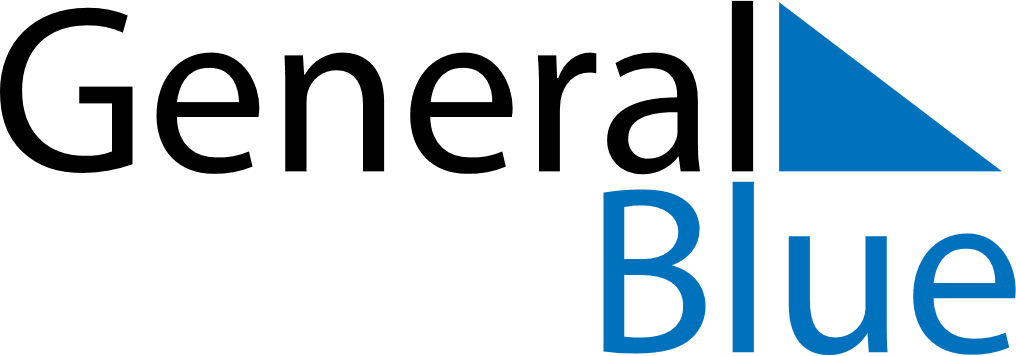 September 2019September 2019September 2019VenezuelaVenezuelaMONTUEWEDTHUFRISATSUN123456789101112131415Our Lady of Coromoto161718192021222324252627282930